Diary writing knowledge organiserYear 5 and 6Diary writing knowledge organiserYear 5 and 6Diary writing knowledge organiserYear 5 and 6What should I already know?What a good one looks like!Diary writing toolkitHow to write in chronological orderPast, present and future tenseWriting in paragraphsInformal language (chatty style)Dear Diary and dateSign offRecount of event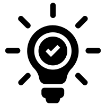 Fronted adverbialsPerson More examples can be found at:https://www.literacywagoll.com/diary-entry.html#Date and dearIntroductory paragraph Past tenseRhetorical questionsEmotive languageChronological orderOne event/day per diary Fronted adverbialsExpanded noun phrasesInformal styleLast section present/future tense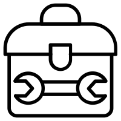 1st personWhat will I know by the end of this unit?More examples can be found at:https://www.literacywagoll.com/diary-entry.html#Prior learningWriting for a purposeReported speech Emotive language Rhetorical language Changes in formality Passive and active voiceRelative clausesChanges in tenseHow different people write their diaries and why they do this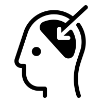 More examples can be found at:https://www.literacywagoll.com/diary-entry.html#Anne Frank’s diary (Y5)Diary of a workhouse (y3/4)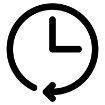 Diary of an Arctic explorer (y3/4)Writing for a purposeReported speech Emotive language Rhetorical language Changes in formality Passive and active voiceRelative clausesChanges in tenseHow different people write their diaries and why they do thisMore examples can be found at:https://www.literacywagoll.com/diary-entry.html#Famous diary writers!Writing for a purposeReported speech Emotive language Rhetorical language Changes in formality Passive and active voiceRelative clausesChanges in tenseHow different people write their diaries and why they do thisMore examples can be found at:https://www.literacywagoll.com/diary-entry.html#